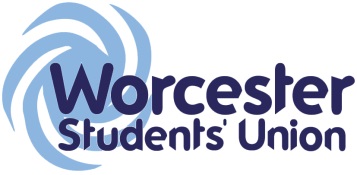 Executive Officer Report to Student CouncilOfficer Name / Role: Jo Hunter / Women’s OfficerDate of report: 22/02/2016What work have you been undertaking towards your objectives since the last meeting? Please limit this to 5 items.‘Rainbow Run’ charity eventChildcare for students during half termWhat progress have you made on actions you have been mandated by Student Council to carry out?None mandated by student council at last meetingList up to 5 other duties of note have you been carrying out within your role and state how has this been benefitting students?Research into setting up Kid’s Club during school holidays for students with children over 5. Many students have approached me and asked for this to be considered and it would allow students to come to more lectures during school holidays.What are the 5 key tasks you aim to get done before the next meeting?Successful charity event£1000 raised for Broken RainbowFurther investigation into viability of Kid’s Club during school holidays Research into student experience of night’s out; are they safe? Harassment? Trying to see if NUS Paper ‘Hidden Marks’ can be applied to student experiences at U of WSpeak to students about their experiences of night’s outWhat, in particular, do you want to draw to Student Council’s attention?  (This might include events/activities you’re planning, feedback from meetings you’ve attended or something you’d like Student Council to discuss or debate,  for instance).Have any council members had complaints about sexually inappropriate or threatening behaviour? NUS Hidden Marks research report revealed that 1 in 7 women students that responded to the survey had experienced a serious physical or sexual assault during their time as a student. Should we try to find out if this is representative of U of W? If so, how? E.g. questionnaire? Student interviews? 